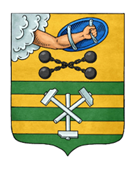 ПЕТРОЗАВОДСКИЙ ГОРОДСКОЙ СОВЕТ14 сессия 29 созываРЕШЕНИЕот 16 декабря 2022 г. № 29/14-192О внесении изменений в Решение Петрозаводского городского Совета от 20 ноября 2013 г. № 27/23-334 «О муниципальном дорожном фонде Петрозаводского городского округа»В соответствии со статьей 179.4 Бюджетного кодекса Российской Федерации Петрозаводский городской Совет РЕШИЛ:Внести следующие изменения в Положение о муниципальном дорожном фонде Петрозаводского городского округа, утвержденное Решением Петрозаводского городского Совета от 20 ноября 2013 г. № 27/23-334 
«О муниципальном дорожном фонде Петрозаводского городского округа»:Подпункт «з» пункта 2.1 статьи 2 изложить в следующей редакции:«з) поступлений в виде межбюджетных трансфертов из бюджета Республики Карелия, направляемых на финансовое обеспечение дорожной деятельности в отношении автомобильных дорог общего пользования местного значения, а также капитального ремонта и ремонта дворовых территорий многоквартирных домов, проездов к дворовым территориям многоквартирных домов Петрозаводского городского округа;».Пункт 3.4 статьи 3 изложить в следующей редакции:«3.4. Бюджетные ассигнования Фонда направляются на выполнение расходных обязательств по организации дорожной деятельности в отношении автомобильных дорог общего пользования местного значения, а также капитального ремонта и ремонта дворовых территорий многоквартирных домов, проездов к дворовым территориям многоквартирных домов Петрозаводского городского округа, в том числе в рамках муниципальных программ, на:а) капитальный ремонт, ремонт и содержание автомобильных дорог общего пользования местного значения, в том числе искусственных сооружений на них, а также на проектирование соответствующих работ и проведение необходимых государственных экспертиз;б) капитальный ремонт и ремонт дворовых территорий многоквартирных домов, проездов к дворовым территориям многоквартирных домов Петрозаводского городского округа;в) строительство, реконструкцию автомобильных дорог общего пользования местного значения, в том числе искусственных сооружений на них, а также на проектирование соответствующих работ и проведение необходимых государственных экспертиз;г) обеспечение транспортной безопасности автомобильных дорог общего пользования местного значения;д) оформление права муниципальной собственности Петрозаводского городского округа на автомобильные дороги общего пользования местного значения и земельные участки под ними;е) иные мероприятия в отношении автомобильных дорог общего пользования местного значения, предусмотренные законодательством Российской Федерации, Республики Карелия, муниципальными нормативными правовыми актами Петрозаводского городского округа.».Председатель Петрозаводского городского Совета                                       Н.И. ДрейзисГлава Петрозаводского городского округа                          В.К. Любарский